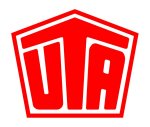 Kapcsolattartó személy kérdések esetén: Stefan Horst +49 6027 509-106Az UTA lehetővé teszi az útdíjak elszámolását Horvátországban Az elszámolás utólagos fizetéssel történikENC fedélzeti készülék (OBU) a 3,5 tonna feletti járművek részéreA fuvarozó vállalkozások időt és pénzt takarítanak megKleinostheim – 16. 2018 januàr Az UNION TANK Eckstein GmbH & Co. KG (UTA) ügyfelei mostantól OBU készülékkel fizethetik az útdíjat Horvátországban. A felmerülő díjak kiegyenlítése az UTA-n keresztül,  utólagos elszámolással történik. Az OBU lehetővé teszi Horvátország útdíjköteles úthálózatának 90%-os lefedését.„Horvátország a nemzetközi áruszállítás szempontjából egy fontos tranzitország”, mondja Volker Huber, CEO az UTA-ná . Ennek oka: A nemzetközi fuvarozó vállalkozások útja Délkelet-Európából Közép- vagy Észak-Európába Horvátországon keresztül vezet.Az UTA ezért most a vállalkozások rendelkezésére bocsátja a 3,5 tonna feletti engedélyezett össztömegű járművek útdíjelszámolását Horvátországban is. A III és IV kategóriájú járművek esetén az ehhez szükséges ENC-OBU készülék az UTA-kártyával egy egyszerű és gyors regisztrálás után a horvát HAC útdíjszolgáltató vállalatnál kapható. Az OBU mind a HAC mind az ARZ autópálya üzemeltető útdíjhálózatában használható. Az útdíj elszámolása kilométerarányosan történik. A tehergépjárművek vezetőiautomatikusan akár 35 százalékos üzemeltetői kedvezményben is részesülnek, ezen túlmenően használhatják az időmegtakarítást biztosító ENC-sávokat is, ahol megállás nélkül haladhatnak át a fizető állomásokon. Az UNION TANK Eckstein-ről Az UNION TANK Eckstein GmbH & Co. KG (UTA) Európában a tankoló- és szervizkártyák vezető szolgáltatói közé tartozik. A vállalati ügyfelek az UTA kártyarendszer segítségével 40 európai ország több mint 55.000 állomásán tankolhatnak készpénz nélkül, márkától függetlenül, valamint igénybe vehetnek egyéb útközbeni szolgáltatást is. Ide tartozik többek között az úthasználati díj elszámolás, a javítási szolgáltatások, a mentés és vontatás, valamint a forgalmi és az ásványolajadó visszatérítése. Az 1963-ban Heinrich Eckstein által alapított vállalkozás ma az Edenred SA többségi tulajdonában van (66 százalék). A vállalkozásoknak, munkavállalóknak és vállalati partnereknek kínált fizetési szolgáltatásaival az Edenred vezető helyet foglal el a világpiacon. Az Edenred szolgáltatásai egyedülálló hálózatot teremtenek 43 millió munkavállaló, 750.000 vállalkozás és 1,4 millió kereskedelmi partner számára. Az Eckstein- és van Dedem család részesedése az UTA-ban 34 százalékot tesz ki. Az UTA központjának székhelye Kleinostheim/Main. Az UTA a közelmúltban kapta meg a VerkehrsRundschau szakfolyóirat neves Image-Award díját a „Tankolókártyák” kategóriában, melyet a Kleffmann piackutató intézet kétévente ítél oda egy független piacelemzés alapján. www.uta.comA levonat költségmentes, a bizonylat rendelkezésre bocsátandó.UNION TANK Eckstein GmbH & Co. KG, Stefan Horst, Head of MarketingHeinrich-Eckstein-Straße 1, D-63801 Kleinostheim/Main, Telefon: +49 0 6027 509-106E-Mail: stefan.horst@uta.com